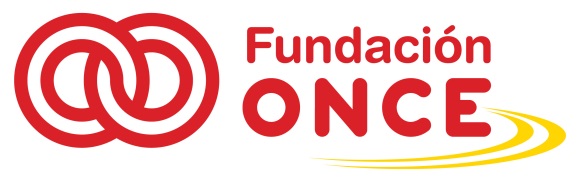 Tabla de contenidoIntroducción: objetivos y metodologíaEn este informe se describen los resultados del segundo estudio contemplado dentro del Plan de vigilancia de tecnología para todos. Se trata de un análisis que tiene el objetivo de conocer si ha habido algún cambio en la tendencia observada en el estudio anterior y si han surgido nuevos temas relacionados con el desarrollo de las tecnologías de la información y la comunicación (TIC).Como se verá a lo largo de las siguientes páginas, se empleó la misma metodología de búsqueda y análisis que en el estudio 1. Asimismo, se tuvieron en cuenta los mismos grupos de fuentes de información. Sin embargo, se agregaron nuevas bases de datos y páginas webs que pudieron ser identificadas gracias a la experiencia obtenida en el análisis anterior. Estas son las siguientes:Cordis: servicio de información comunitario sobre investigación y desarrollo de H2020. URL: http://cordis.europa.eu/home_es.htmlGrantome: buscador de subvenciones estadounidenses para investigación y desarrollo de tecnología (NSF, NIH, etc.). URL: http://grantome.com/Startupxplore: base de datos de startups en España. URL: https://startupxplore.com/Barcelona Startup Map: base de datos de startups en España: http://w153.bcn.cat/#/Startup Blink: base de datos de startups en el mundo. URL: http://www.startupblink.com/Para llevar a cabo la búsqueda de información se utilizó, como punto de partida, el listado de temas obtenido en el estudio 1, que se muestra a continuación: Big DataBrain ResearchCiudades inteligentesDesarrollo de hardwareDesarrollo de networksDesarrollo de softwareFotónicaAprendizaje automático (machine learning)Internet de las cosasInternet futuroMateriales ligeros (grafeno, etc.)MicrotecnologíaNanotecnologíaNubeProductos de apoyoRobóticaSensoresSistemas ciberfísicosTecnología 3DTecnología de conectividad (bluetooth, NFC, etc.)Tecnología de navegación (GPS, etc.)Tecnología inalámbricaTecnología móvilTecnología para gestión de negociosTecnología para la educaciónTecnología para la saludTecnología socialTecnología webUsabilidadPara el seguimiento de información sobre la actividad en I+D en las empresas y universidades, se empleó el motor de búsqueda de Google. La información recopilada se introdujo manualmente en una tabla de Excel. Concretamente, se extrajeron los siguientes datos:Datos de fuentes gubernamentalesFuente Programa de financiaciónInversiónNombre de la investigación/proyectoResumen/AbstractURLDatos de universidadesFuenteNombre de la investigación/proyectoResumen/AbstractURLDatos de empresas y startupsNombre de empresaProyecto/servicio/productoDescripción o resumenURLAl igual que en el estudio 1, a cada una de las entradas se le asignaron etiquetas (tags) que se refieren a los temas sobre los que trata la información. También se utilizó como referencia el portal Delicious, que permite archivar y categorizar enlaces a información en la web utilizando un sistema de etiquetas (tags). Los tags fueron clasificados en categorías. La importancia o peso otorgado a cada una se basa en su frecuencia de aparición. ResultadosPara este estudio se obtuvo un total de 1.194 entradas de las cuales 714 proceden de fuentes gubernamentales (H2020, 151; NSF y otros, 563); 140 de universidades; 219 de startups y 121 de empresas. De este total, el 20% trata sobre proyectos o servicios directamente relacionados con la discapacidad. Como puede observarse en la Figura 1, el 22,5% de esta información se refiere a soluciones para la discapacidad física, el 19,3% para todas las discapacidades, el 18,9% para discapacidad visual, el 12,7% para el envejecimiento activo, el 10,7% para discapacidad cognitiva, el 9,8% para discapacidad auditiva y el 6,1%, otras discapacidades. El 80% de la información restante trata sobre tecnologías que no están pensadas para solventar problemas de accesibilidad o discapacidad, pero pueden utilizarse para tales fines. Figura 1. Representación de la discapacidad en la información recopilada (n=244)-Categorías temáticasDel total de entradas recopiladas y analizadas, se generaron 217 etiquetas individuales que fueron agrupadas en 33 categorías diferentes. Sin embargo, para simplificar la presentación de los resultados, se ha decidido presentar los temas que representan el 5% o más del total de la muestra. Estas categorías se recogen en la Figura 2. Figura 2. Categorías con porcentaje de frecuencias ≥ 5% (n=2561)La categoría ‘tecnología móvil’ es la que mayor porcentaje ha obtenido de las 33 generadas en este estudio (11,1%). La mayor parte de los temas aquí agrupados tratan sobre el desarrollo de tecnología ponible (wearables), soluciones para comunicación por móvil, desarrollo de aplicaciones y de dispositivos móviles. El segundo tema más frecuente, ‘robótica’ representa el 10,0%. En ella se incluyen etiquetas relacionadas con el desarrollo de drones, robots de asistencia, con fines médicos, exoesqueletos, humanoides, entre otros. Asimismo, se agrupan proyectos dedicados al uso de la robótica para el desarrollo de otras tecnologías. Dentro de la categoría ‘tecnología para discapacidad’, que representa el 8,7% de los temas, se han agregado entradas que tratan sobre productos de apoyo, accesibilidad, etc. Hay, además, una etiqueta denominada agrability, que se refiere a proyectos de soluciones de accesibilidad para agricultores y ganaderos con discapacidad. La cuarta categoría más frecuente es ‘salud inteligente’ (8,6%) y agrupa temas relacionados con el desarrollo de maquinaria médica, prótesis, tecnología no intrusiva para la captación de datos sobre la salud de las personas, salud por móvil, etc.A esta categoría le sigue ‘aprendizaje automático’ (machine learning), que representa el 8,5% de los temas. Aquí se han agrupado etiquetas que se refieren, sobre todo, al desarrollo de algoritmos, deep learning (aprendizaje profundo) y otros proyectos generales en los que se emplea el aprendizaje automático.La categoría ‘Big Data’, que representa el 6,6% de los temas, incluye etiquetas relacionadas con el desarrollo de tecnología para el análisis de grandes cantidades de datos y para la gestión de las bases de datos. Entre estas etiquetas también figuran proyectos de desarrollo de análisis de grandes datos relacionados con la salud.Finalmente, la categoría ‘internet de las cosas’ (5,8%) se agrupan entradas que tratan sobre el desarrollo de aplicaciones del internet de las cosas, por ejemplo, objetos inteligentes, sistemas de domótica, aplicaciones industriales, entre otros.El resto de las categorías, que juntas suponen el 40,7% de la muestra, incluyen temas como visión artificial, computación, la nube, o tecnología de voz entre otros. El listado completo de categorías se presenta en la tabla 1A, en anexo.Porcentaje de frecuencias por grupo de fuentesEn este apartado se presenta un análisis comparativo de la frecuencia de los temas en la información recopilada de cada uno de los grupos de fuentes consultadas. El objetivo es intentar conocer el interés que cada una de las fuentes o los sectores que representan dichas fuentes (gobierno, universidad, etc.) tienen por los temas identificados. Para ello, la muestra fue fragmentada por grupo de fuente.Figura 3. Porcentaje de frecuencias de categorías por cada fuente de informaciónComo puede verse, la categoría ‘tecnología móvil’ obtuvo mayores porcentajes en los datos extraídos de la información de las empresas (19,2%) y las universidades (15,0%). En la información de las startups, este tema alcanza el 12,3% y en los del gobierno, el 8,9%. ‘Robótica’, por su parte, tiene prácticamente la misma presencia en la información obtenida del gobierno (10,8%). las universidades (10,7%) y las startups (9,9%). En las empresas apenas alcanza el 5%. Merece la pena señalar que este tema obtuvo más presencia en las startups en este estudio que en el anterior, en el que representa solo un 3,9%. Este incremento puede deberse al surgimiento de empresas incipientes interesadas en el desarrollo y comercialización de drones.La categoría ‘tecnología para la discapacidad’ representa el 18,9% de los datos de las fuentes universitarias y el 14,8% de las empresas. En cambio, en la información del gobierno esta categoría alcanza el 7,7% y en las startups no llega al 3%. ‘Aprendizaje automático’ tuvo mayores porcentajes en la información extraída de las startups (9,9%) y el gobierno (9,7%), que en las universidades (5,0%) y las empresas (2,8%). De hecho, organismos como el Gobierno Federal de los Estados Unidos ha invertido mucho dinero en el desarrollo de algoritmos, sobre todo, para la creación de robots y otros sistemas inteligentes.‘Big Data’ aparece con más frecuencia en los datos recopilados de las startups (9,2%) y del gobierno (7,2%). En las universidades y las empresas, este tema obtuvo porcentajes por debajo del 3%.Por último, el internet de las cosas tiene más presencia en este estudio que en el anterior, que no alcanzó el 5% de la totalidad de la muestra. De hecho, puede decirse que hay más interés en este tema por parte de las startups (14,9%) que en el resto de las fuentes consultadas. Donde menos aparece este tema es en la información obtenida de las fuentes gubernamentales (3,2%).Diferencias con el estudio anteriorLa tabla 1 presenta una comparación entre las categorías temáticas que obtuvieron un porcentaje igual o superior al 5% en al menos uno de los estudios realizados. El objetivo es conocer si ha variado la tendencia entre un estudio y otro. Dada la tendencia de las startups de desaparecer en poco tiempo, para esta fase del análisis, se hizo una revisión de la base de datos correspondiente al estudio 1 y se eliminaron las entradas procedentes de páginas webs cerradas. En la tabla 3A, en anexo, presenta el total de categorías de ambos estudios. Tabla 1. Comparación entre estudio 1 y estudio 2Las categorías ‘robótica’, ‘tecnología móvil’, ‘salud inteligente’ y ‘Big Data’ siguen figurando entre las categorías más frecuentes. Las leves variaciones observadas se deben, probablemente, al escaso tiempo transcurrido entre ambos estudios. Sin embargo, el porcentaje de frecuencia de la categoría ‘tecnología para la discapacidad’, que en el estudio 1 representa el 3,7% de los temas, se eleva a 8,7% en el segundo estudio. Asimismo, las categorías ‘aprendizaje automático’ e ‘internet de las cosas’ obtuvieron un aumento de 4,6% y 2,7%, respectivamente, con respecto al estudio 1.Por el contrario, las categorías ‘sistemas inalámbricos’ y ‘sistemas ciberfísicos’ alcanzaron menores porcentajes en el estudio 2. De hecho, no figuran entre los temas con un porcentaje igual o superior a 5.Cabe señalar que en el segundo estudio también se generaron etiquetas que no figuraban en el primero. Entre ellas figuran robótica afectiva y robótica evolutiva, ambas categorizada en ‘robótica’; agrability categorizada en ‘tecnología para discapacidad’; y algoritmos evolutivos, categorizada en ‘aprendizaje automático’. ConclusionesLos resultados obtenidos en este estudio confirman la tendencia observada en el anterior, aunque con algunas diferencias. La ‘robótica’, ‘tecnología móvil’, ‘salud inteligente’ y ‘Big Data’ continúan siendo las áreas de desarrollo tecnológico en los que parece haber más innovación dentro del sector de las TIC. Se ha observado, sin embargo, un incremento en los temas relacionados con el ‘internet de las cosas’, particularmente, por parte de la startups y de la tecnología para la discapacidad`’. Este aumento puede deberse a que se han incluido nuevas bases de datos.Sin embargo, el escaso porcentaje obtenido en las categorías ‘sistemas ciberfísicos’, ‘sistemas inalámbricos’ y ‘networks’, no debe interpretarse como una falta de interés por estas tecnologías por parte de las fuentes consultadas. El motivo es probablemente el poco tiempo transcurrido entre el estudio 1 y el 2.Anexo Tabla 1A Porcentaje de frecuencias de categorías temáticasTabla 2A. Porcentaje de frecuencias de categorías por cada fuente de informaciónTabla 3A. Comparativa entre estudio 1 y estudio 1Categorías% Estudio 1 (n=3005)% Estudio 2 (n=2561)Robótica10,210,0Tecnología móvil10,011,1Salud inteligente9,78,6Big Data7,66,6Sistemas inalámbricos7,43,9Sistemas ciberfísicos5,63,5Aprendizaje automático3,98,5Tecnología para discapacidad3,78,7Internet de las cosas3,15,8EtiquetasFrecuencias%Tecnología móvil28411,1%Robótica25710,0%Tecnología discapacidad2238,7%Salud inteligente2218,6%Aprendizaje automático 2188,5%Big Data1696,6%Internet de las cosas1495,8%Visión artificial1264,9%Sistemas inalámbricos1003,9%Sistemas ciberfísicos893,5%Computación873,4%Nube773,0%Tecnología de voz712,8%Tecnología 3D662,6%Sensores572,2%Tecnología para educación471,8%Tecnología web361,4%Energía inteligente351,4%Fotónica331,3%Tecnología social 321,2%Smart Management301,2%Transporte inteligente291,1%Software 261,0%Tecnología navegación230,9%Smart City170,7%Usabilidad130,5%Nanotecnología120,5%Hardware 100,4%Multimedia90,4%Microtecnología50,2%Brain Research40,2%Conectividad40,2%Materiales ultraligeros20,1%2561100,0EtiquetasGobierno (n=1616)Universidad (n=280)Empresas (n=250)Startups (n=415)Tecnología móvil8,915,019,212,3Robótica10,810,74,89,9Tecnología discapacidad7,718,914,82,2Salud inteligente9,011,19,25,1Aprendizaje automático9,75,02,89,9Big Data7,22,92,49,2Internet de las cosas3,27,55,614,9Visión artificial 4,59,36,42,7Sistemas inalámbricos5,60,40,81,5Sistemas ciberfísicos5,20,00,41,0Computación3,25,06,41,2Nube2,10,41,69,2Tecnología de voz2,72,93,62,7Tecnología 3D2,51,85,21,9Sensores2,90,70,41,9Tecnología educación2,30,72,40,5Tecnología web1,41,42,80,5Energía inteligente1,90,40,80,5Fotónica1,50,40,41,7Tecnología social 1,40,41,21,2Smart Management0,40,01,25,1Transporte inteligente1,41,10,01,0Software 1,20,00,41,2Tecnología navegación0,90,71,60,5Smart City0,70,70,80,5Usabilidad0,50,02,00,0Nanotecnología0,50,70,00,5Hardware 0,20,42,00,2Multimedia0,11,10,80,5Microtecnología0,10,70,00,2Brain Research0,30,00,00,0Conectividad0,10,00,00,5Materiales ultraligeros0,10,00,00,2100,0100,0Estudio 1Estudio 1Estudio 2Estudio 2Etiqueta%Etiqueta%Tecnología 3D2,53D Technology2,6Big Data7,6Big Data6,6Brain Research0,4Brain Research0,2Nube1,9Nube3,0Visión artificial1,3Visión artificial4,9Computación2,3Computación3,4Conectividad0,3Conectividad0,2Sistemas ciberfísicos5,6Sistemas ciberfísicos3,5Tecnología para discapacidad3,7Tecnología para discapacidad8,7Internet futuro1,0No existe0,0Hardware 0,3Hardware 0,4Internet de las cosas3,1Internet de las cosas5,8Aprendizaje automático3,9Aprendizaje automático8,5Microtecnología1,4Microtecnología0,2Tecnología Móvil10,0Tecnología Móvil11,1No existe0,0Multimedia0,4Nanotecnología3,1Nanotecnología0,5Navegación0,8Navegación0,9Networks3,5No existe0,0Fotónica1,5Fotónica1,3Robótica10,2Robótica10,0Sensores 4,4Sensores2,2Smart city0,9Smart City0,7Energía inteligente3,0Energía inteligente1,4Salud Inteligente9,7Salud Inteligente8,6Tecnología para educación 0,8Tecnología para educación1,8Smart Management1,1Smart Management1,2Transporte inteligente0,9Transporte inteligente1,1Tecnología social1,8Tecnología social1,2Software2,2Software 1,0Tecnología de voz1,3Tecnología de voz2,8Materiales ultraligeros0,4Materiales ultraligeros0,1Usabilidad0,2Usabilidad0,5Tecnología Web1,4Tecnología Web1,4Sistemas inalámbricos7,4Sistemas inalámbricos3,9